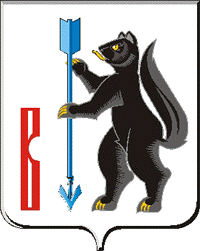 АДМИНИСТРАЦИЯГОРОДСКОГО ОКРУГА ВЕРХОТУРСКИЙП О С Т А Н О В Л Е Н И Еот 16.12.2016 г. № 1089г. Верхотурье  О внесении изменений и дополнений в Административный регламент предоставления муниципальной услуги «Предоставление разрешений на условно разрешенный вид использования земельного участка или объекта капитального строительства», утвержденный  постановлением Администрации городского округа Верхотурский от 31.12.2015 г. № 1224 	В соответствии с Федеральным законом от 27 июля 2010года N 210-ФЗ                   «Об организации предоставления государственных и муниципальных услуг», Федеральным законом 6 октября 2003 года N 131-ФЗ «Об общих принципах организации местного самоуправления в Российской Федерации», Постановлением Правительства РФ от 30 апреля 2014 года N 403                                 «Об исчерпывающем перечне процедур в сфере жилищного строительства», рекомендациями Министерства труда и социальной защиты Российской Федерации, руководствуясь статьей 26  Устава  городского округа Верхотурский, ПОСТАНОВЛЯЮ:1. В Пункт 12 Раздела 2 Административного регламента, утвержденного постановлением Администрации городского округа Верхотурский от 31.12.2015 г. № 1224 «Об утверждении  Административного  регламента предоставления муниципальной  услуги «Предоставление разрешений на условно разрешенный вид использования земельного участка или объекта капитального строительства», внести изменения, изложив его в новой редакции:«12. Для получения муниципальной услуги заявитель самостоятельно предоставляет в Отдел:1) письменное заявление о предоставлении разрешения на условно разрешенный вид использования по установленной форме (Приложение N 1 к настоящему Административному регламенту).При предоставлении муниципальной услуги личность заявителя устанавливается в соответствии с документом, удостоверяющим личность или универсальной электронной картой.».2. Пункт 14 Раздела 2 Административного регламента, утвержденного постановлением Администрации городского округа Верхотурский от 31.12.2015 г. № 1224 «Об утверждении  Административного  регламента предоставления муниципальной  услуги «Предоставление разрешений на условно разрешенный вид использования земельного участка или объекта капитального строительства», дополнить подпунктами следующего содержания:«7) правоустанавливающие документы на земельный участок (если право не зарегистрировано в Едином государственном реестре прав на недвижимое имущество и сделок с ним);8) правоустанавливающие документы на объект капитального строительства (если право не зарегистрировано в Едином государственном реестре прав на недвижимое имущество и сделок с ним);9) эскизный проект объекта капитального строительства, строительство или реконструкция которого предполагается в случае предоставления разрешения на отклонение от предельных параметров, включающий предложения с указанием конкретных параметров, являющихся отклонением от предельных параметров строительства или реконструкции;10) экспертное заключение о соблюдении норм санитарно-эпидемиологического и экологического законодательства при выполнении строительства или реконструкции объекта капитального строительства;11) письменное согласие заявителя о том, что он берет на себя обязательство нести расходы, связанные с организацией и проведением публичных слушаний о предоставлении разрешения на условно разрешенный вид использования земельного капитального строительства.».3. В пункт 15 Раздела 2 Административного регламента, утвержденного постановлением Администрации городского округа Верхотурский от 31.12.2015 г. № 1224 «Об утверждении  Административного  регламента предоставления муниципальной  услуги «Предоставление разрешений на условно разрешенный вид использования земельного участка или объекта капитального строительства», внести изменения, изложив его в новой редакции:«15. Основания для отказа в приеме документов, необходимых для предоставления услуги не установлены.».4. В подпункт 1 пункта 16 Раздела 2 Административного регламента, утвержденного постановлением Администрации городского округа Верхотурский от 31.12.2015 г. № 1224 «Об утверждении  Административного  регламента предоставления муниципальной  услуги «Предоставление разрешений на условно разрешенный вид использования земельного участка или объекта капитального строительства», внести изменения, изложив его в новой редакции:«1) непредставление определенных пунктом 14 настоящего Административного регламента документов;».5. Опубликовать настоящее постановление в информационном бюллетене «Верхотурская неделя» и разместить на официальном сайте городского округа Верхотурский.6. Отделу архитектуры и градостроительства (Литовских Л.Ю.) внести сведения о муниципальной услуге в реестр государственных услуг Свердловской области.7. Контроль исполнения настоящего постановления оставляю за собой.Глава Администрациигородского округа Верхотурский		                                           В.В. Сизиков